MODIFIKASI MOTOR DC SEBAGAI DINAMOMETERTUGAS AKHIRDiajukan Untuk Memenuhi Salah Satu Syarat KelulusanSarjana Strata-1 Disusun oleh :MUHAMMAD ZAKY MUBAROK 06.3030122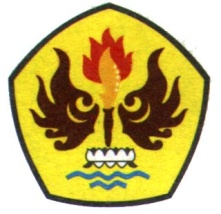 JURUSAN TEKNIK MESINFAKULTAS TEKNIKUNIVERSITAS PASUNDANBANDUNG2011